晋江市城乡人居环境综合整治领导小组办公室招聘岗位人数及要求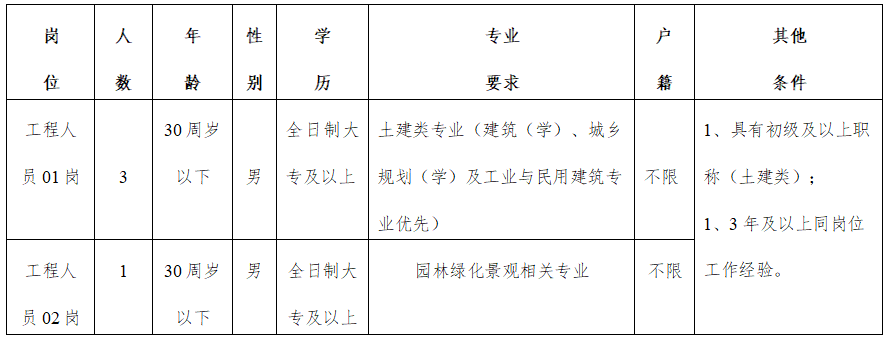 